English – Story Writing TaskFantasy and Traditional Tale writing Choose one or more of the pictures below to help you write either a Fantasy story or a Traditional Tale. Remember your stories will need a setting and a character description. Also the main character will come across a problem that they need to solve at some point in your story. 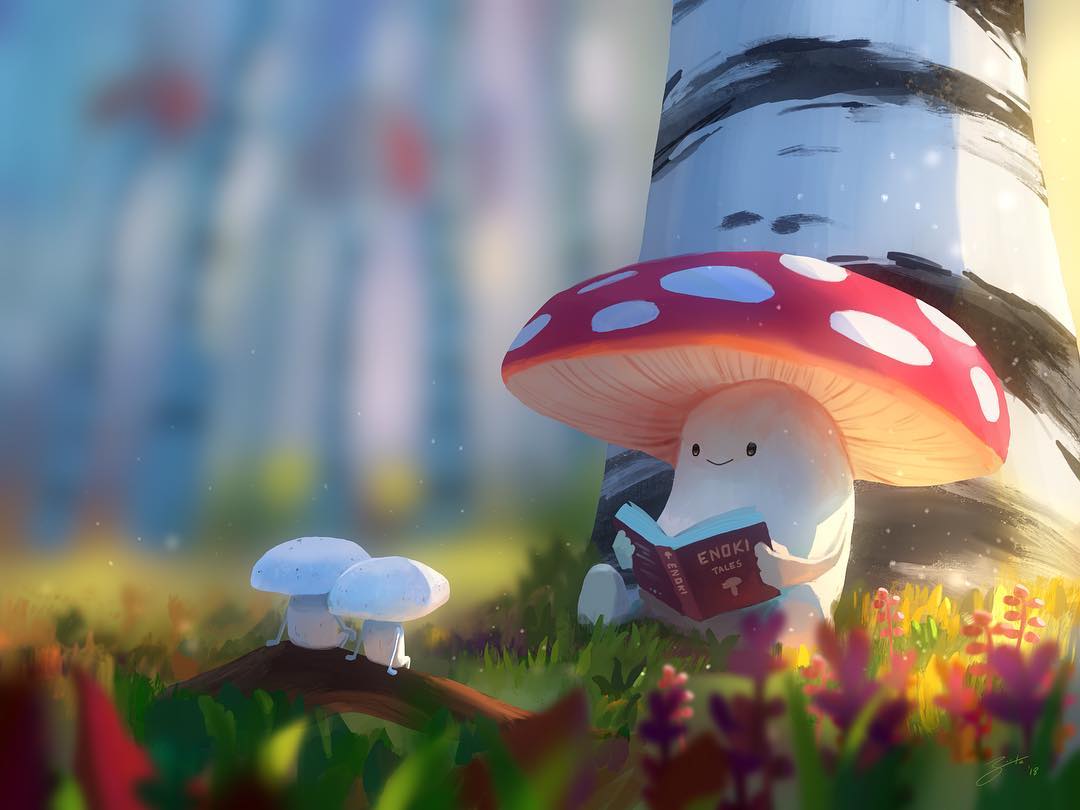 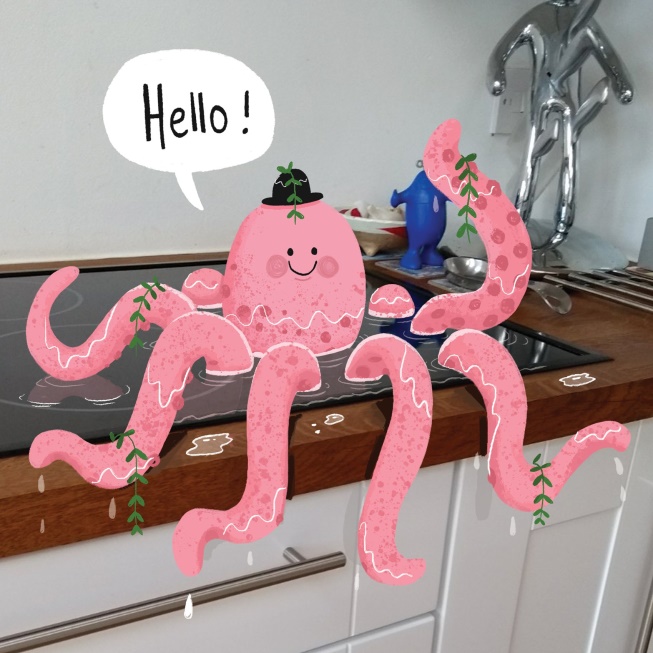 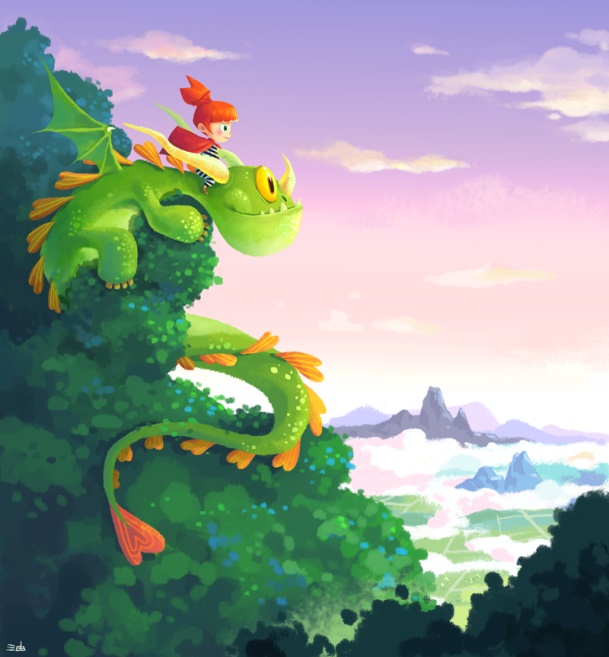 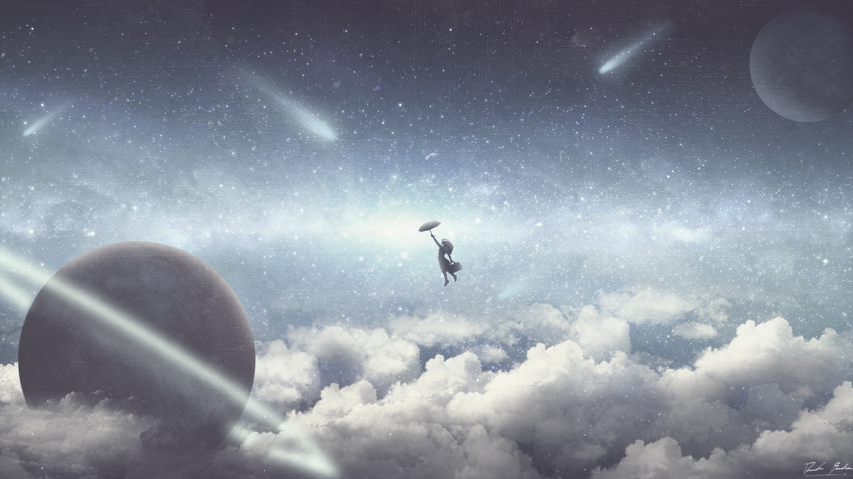 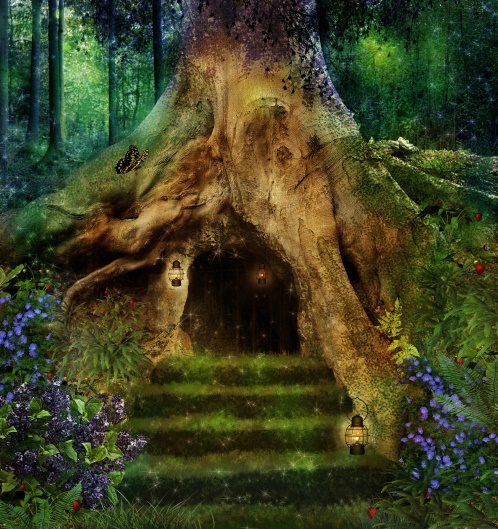 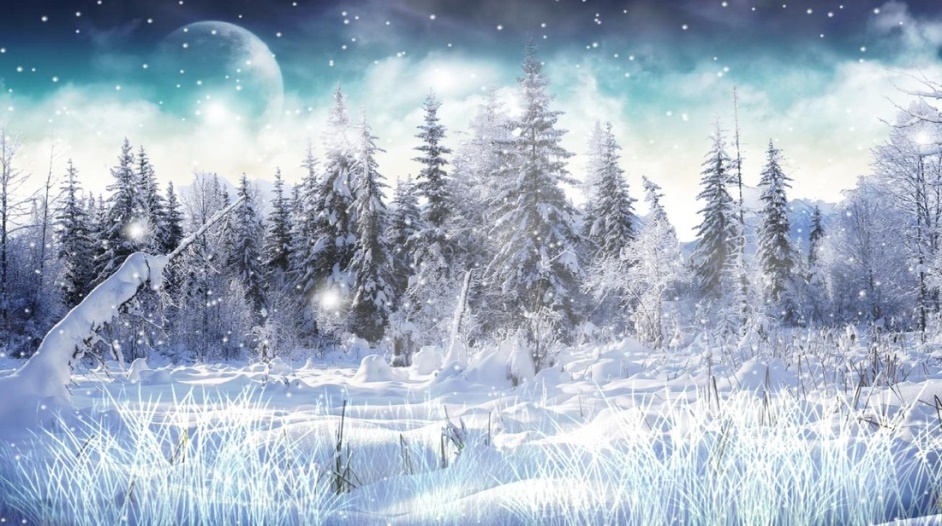 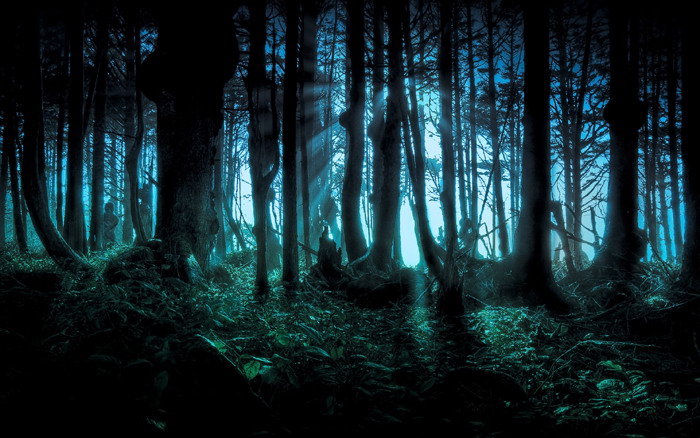 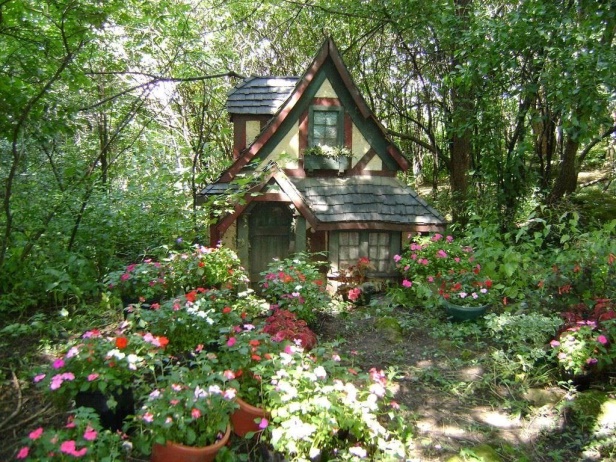 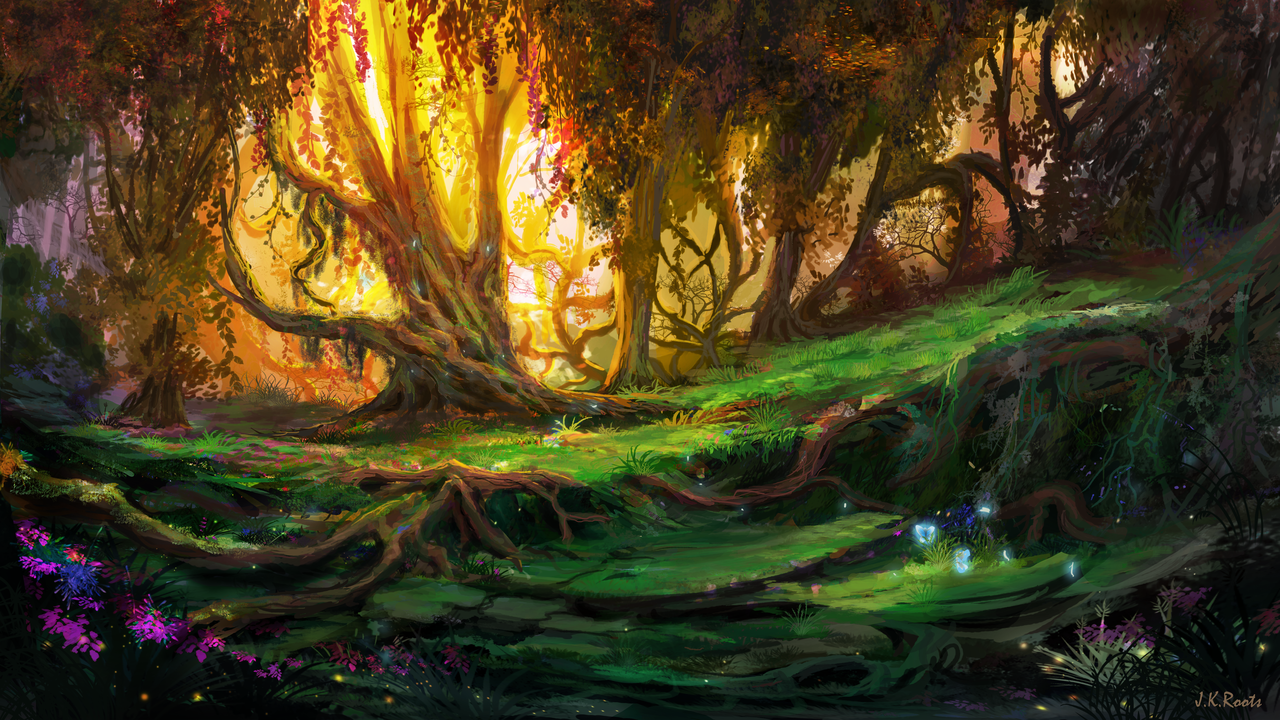 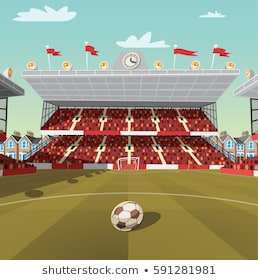 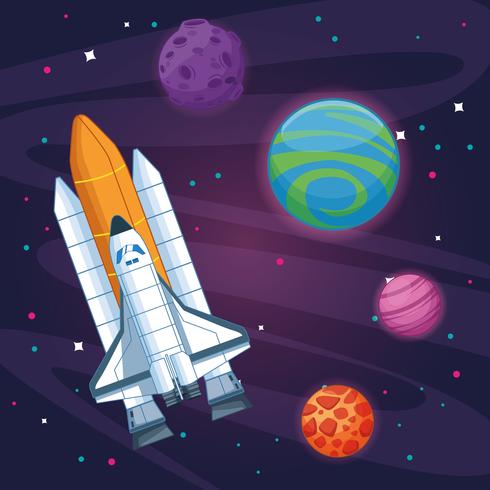 